WHAT DO JEWS WEAR DURING WORSHIP? 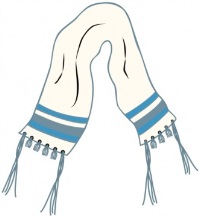 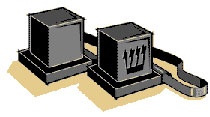 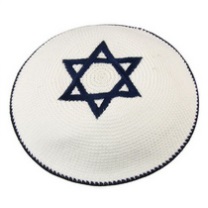 What is the Kippah?What is the Tallit?What is the Tefillin?Should women be allowed to wear these?